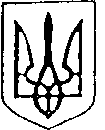 Більшівцівська  селищна  рада ВИКОНАВЧИЙ КОМІТЕТРішення        05 березня 2021року  №21        смт. Більшівці Про  посилення охорони ранньоквітучих об’єктів рослинного  світуВідповідно до вимог законів України "Про охорону навколишнього природного середовища", "Про рослинний світ", "Про Червону книгу України", Положення про Державну екологічну інспекцію Карпатського округу, затвердженого наказом Держекоінепекції України від 02.02.2021 року № 60, доручення Державної екологічної інспекції України від 08.02.2021 року № 22 "Про посилення заходів державного нагляду (контролю) щодо збереження ранньоквітучих об’єктів рослинного світу" та наказу Державної екологічної інспекції Карпатського округу від 16.02.2021 року № 77, Державна екологічна інспекція Карпатського округу нагадує Вам про необхідність вжиття заходів щодо збереження ранньоквітучих об’єктів рослинного світу, особливо тих видів рослин, які занесені до Червоної книги України і інших природоохоронних списків, недопущення та припинення торгівлі ними  виконавчий  комітет  вирішив :1.Рекомедувати  директорам ліцеїв  та  гімназій на території  територіальної  громади проводити роз’яснювальну роботу серед учнів щодо дотримання вимог природоохоронного законодавства щодо охорони дикоростучих декоративних рослин, занесених до Червоної книги України. 2.Адміністрації  ринку посилити контроль за реалізацією природних об’єктів рослинного світу та не допускати продаж видів рослин, збір та заготовлення яких заборонено законодавством України.3.Контроль за  виконанням  даного  рішення  покласти  на селищного голову  В.СаноцькогоСелищний  голова                                            Василь  Саноцький